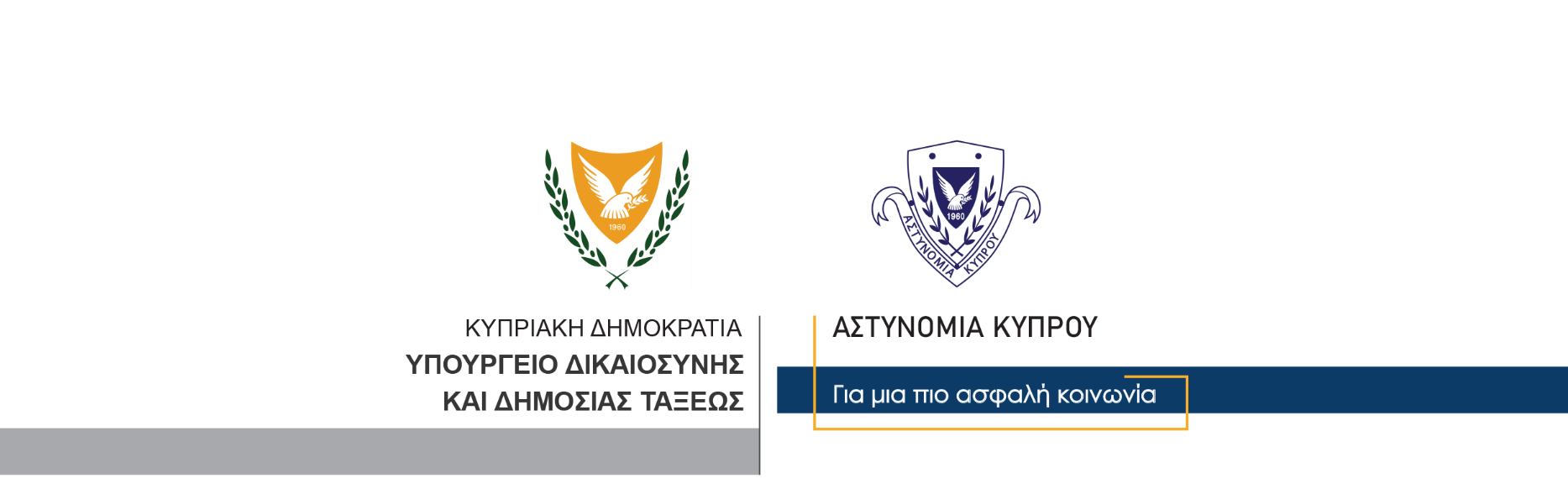 2 Νοεμβρίου, 2022          Κενές θέσεις Συμβασιούχων Ειδικών ΑστυνομικώνΣύμφωνα με τη προκήρυξη με αριθμό 5476/1145 που δημοσιεύτηκε στην Επίσημη Εφημερίδα της Δημοκρατίας με ημερομηνία 02/11/2022, έχουν προκηρυχτεί για πλήρωση, κενές θέσεις Συμβασιούχων Ειδικών Αστυνομικών.Αιτήσεις υποβάλλονται μόνο μέσω του ιστότοπου www.gov.cy στη θεματική ενότητα «Εργασία και Ασφάλιση-> Αιτήσεις»., μέχρι την Τετάρτη 23/11/2022 και ώρα 14:00.Για να προχωρήσει με τη συμπλήρωση της ηλεκτρονικής αίτησης, ο αιτητής θα πρέπει εκ των προτέρων, να δημιουργήσουν προφίλ ως Πολίτης (Φυσικό Πρόσωπο) στο CY Login, το οποίο θα πρέπει να ταυτοποιηθεί. Η ταυτοποίηση προφίλ γίνεται με τους ακόλουθους τρόπους:		α) Μέσω των ηλεκτρονικών τραπεζών (eBanking)		β) Για άτομα με κυπριακή ταυτότητα, μέσω βιντεοκλήσης με λειτουργούς των ΚΕΠ κατόπιν ραντεβού	γ) Με προσωπική επιτόπου επίσκεψη σε Κέντρο Ταυτοποίησης κατόπιν ραντεβούΠερισσότερες πληροφορίες για τους τρόπους ταυτοποίησης δίνονται στο ακόλουθο σύνδεσμο(link) https://cge.cyprus.gov.cy/cyloginregistration/knowledgebase/help/identification  Κατά τη διαδικασία συμπλήρωσης της αίτησης, θα πρέπει να σαρώνονται και υποβάλλονται όλα τα σχετικά πιστοποιητικά. Αιτήσεις οι οποίες υποβάλλονται εκπρόθεσμα, θα απορρίπτονται αυτόματα από το σύστημα. Λεπτομέρειες αναφορικά με τα απαιτούμενα προσόντα, τα καθήκοντα και τις ευθύνες της θέσης , καθώς και άλλες πληροφορίες, περιέχονται στην πιο πάνω προκήρυξη.Γραφείο Προσλήψεων Αστυνομίας ΚύπρουΤηλ: 22808236, 22808247, 22808483   					          Κλάδος ΕπικοινωνίαςΥποδιεύθυνση Επικοινωνίας Δημοσίων Σχέσεων & Κοινωνικής Ευθύνης